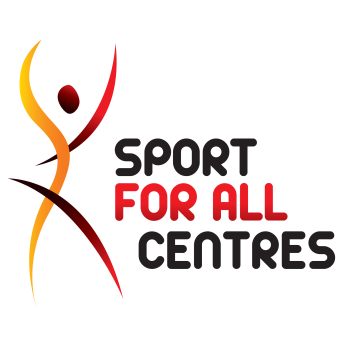 Match fee = £23 per team 
Match fees are required to be paid 10 minutes prior to the scheduled start timeSUNDAY JUNIOR NETBALL 9/10 LEAGUESUNDAY JUNIOR NETBALL 9/10 LEAGUESUNDAY JUNIOR NETBALL 9/10 LEAGUESUNDAY JUNIOR NETBALL 9/10 LEAGUESUNDAY JUNIOR NETBALL 9/10 LEAGUESUNDAY JUNIOR NETBALL 9/10 LEAGUESUNDAY JUNIOR NETBALL 9/10 LEAGUESUNDAY JUNIOR NETBALL 9/10 LEAGUEPremier DivisionPremier DivisionPremier DivisionPremier DivisionIssue (3): 9/12/18Issue (3): 9/12/18Issue (3): 9/12/18Issue (3): 9/12/181.   Dominoes Black1.   Dominoes Black1.   Dominoes Black1.   Dominoes Black6.    Wespa Fire 16.    Wespa Fire 16.    Wespa Fire 16.    Wespa Fire 12.   Wilmslow U15’S A2.   Wilmslow U15’S A2.   Wilmslow U15’S A2.   Wilmslow U15’S A7.    Trafford Blue 9 *7.    Trafford Blue 9 *7.    Trafford Blue 9 *7.    Trafford Blue 9 *3.   Tameside u 14’s4.   Chester Thunder5.   Chester Tigers3.   Tameside u 14’s4.   Chester Thunder5.   Chester Tigers3.   Tameside u 14’s4.   Chester Thunder5.   Chester Tigers3.   Tameside u 14’s4.   Chester Thunder5.   Chester Tigers8.    Sandbach Thunder9.    Oldham Eagles10.   Oldham u13’s8.    Sandbach Thunder9.    Oldham Eagles10.   Oldham u13’s8.    Sandbach Thunder9.    Oldham Eagles10.   Oldham u13’s8.    Sandbach Thunder9.    Oldham Eagles10.   Oldham u13’sTIMECOURTCOURT16/12/186/1/1913/1/1913/1/1920/1/194:30pm33-----5:15pm114 v 75 v 104 v 14 v 16 v 16:00pm113 v 86 v 46 v 86 v 82 v 56:45pm112 v 98 v 25 v 95 v 98 v 107:30pm111 v 107 v 32 v 32 v 37 v 9BYE5,69,17,107,103,4Division 1Division 1Division 1Division 11.    Oldham Kestrels1.    Oldham Kestrels1.    Oldham Kestrels1.    Oldham Kestrels9.      Tameside u13’s Yellow9.      Tameside u13’s Yellow9.      Tameside u13’s Yellow9.      Tameside u13’s Yellow2.    Wespa Fire 2	2.    Wespa Fire 2	2.    Wespa Fire 2	2.    Wespa Fire 2	10.    Trafford Blue 810.    Trafford Blue 810.    Trafford Blue 810.    Trafford Blue 83.    Macclesfield Griffins4.    Oldham Firebirds5.    Tameside u12’s Blue 16.    Tameside Cubs7.    Tameside u13’s Blue8.     Oldham u12’s3.    Macclesfield Griffins4.    Oldham Firebirds5.    Tameside u12’s Blue 16.    Tameside Cubs7.    Tameside u13’s Blue8.     Oldham u12’s3.    Macclesfield Griffins4.    Oldham Firebirds5.    Tameside u12’s Blue 16.    Tameside Cubs7.    Tameside u13’s Blue8.     Oldham u12’s3.    Macclesfield Griffins4.    Oldham Firebirds5.    Tameside u12’s Blue 16.    Tameside Cubs7.    Tameside u13’s Blue8.     Oldham u12’s11.    Trafford Red 9 *12.    Dominoes Yellow u15’s13.    Dominoes Black u 14’s14.    Wilmslow Lightning u14’s B15.    Tameside u12’s Blue 216.    Didsbury Pirahanas11.    Trafford Red 9 *12.    Dominoes Yellow u15’s13.    Dominoes Black u 14’s14.    Wilmslow Lightning u14’s B15.    Tameside u12’s Blue 216.    Didsbury Pirahanas11.    Trafford Red 9 *12.    Dominoes Yellow u15’s13.    Dominoes Black u 14’s14.    Wilmslow Lightning u14’s B15.    Tameside u12’s Blue 216.    Didsbury Pirahanas11.    Trafford Red 9 *12.    Dominoes Yellow u15’s13.    Dominoes Black u 14’s14.    Wilmslow Lightning u14’s B15.    Tameside u12’s Blue 216.    Didsbury PirahanasTIMECOURT16/12/1816/12/186/1/196/1/1913/1/1920/1/195:15pm22 v 152 v 151 v 101 v 103 v 47 v 125:15pm38 v 98 v 95 v 65 v 62 v 52 v 86:00pm21 v 161 v 162 v 92 v 99 v 131 v 96:45pm26 v 116 v 1112 v 1412 v 148 v 144 v 67:30pm25 v 125 v 1211 v 1511 v 1511 v 1611 v 147:30pm34 v 134 v 1313 v 1613 v 167 v 1510 v 158:15pm37 v 107 v 10BYE3,14,3,14,3,8,4,73,8,4,71,6,10,123,5,16,13Division 2Division 2Division 2Division 21.   Stockport Amazons1.   Stockport Amazons1.   Stockport Amazons1.   Stockport Amazons7.     Dominoes White 7.     Dominoes White 7.     Dominoes White 7.     Dominoes White 2.   Knutsford Phoenix2.   Knutsford Phoenix2.   Knutsford Phoenix2.   Knutsford Phoenix8.     Macclesfield Wildcats Pink8.     Macclesfield Wildcats Pink8.     Macclesfield Wildcats Pink8.     Macclesfield Wildcats Pink3.   Knutsford Thunder4.   Denton Starlites5.   Trafford White 9 *6.   Dominoes Yellow u14’s3.   Knutsford Thunder4.   Denton Starlites5.   Trafford White 9 *6.   Dominoes Yellow u14’s3.   Knutsford Thunder4.   Denton Starlites5.   Trafford White 9 *6.   Dominoes Yellow u14’s3.   Knutsford Thunder4.   Denton Starlites5.   Trafford White 9 *6.   Dominoes Yellow u14’s9.     Wilmslow Lightning u14’s C    10.   Denton Whirlwinds11.   Didsbury Swordfish12.    9.     Wilmslow Lightning u14’s C    10.   Denton Whirlwinds11.   Didsbury Swordfish12.    9.     Wilmslow Lightning u14’s C    10.   Denton Whirlwinds11.   Didsbury Swordfish12.    9.     Wilmslow Lightning u14’s C    10.   Denton Whirlwinds11.   Didsbury Swordfish12.    TIMECOURTCOURT16/12/186/1/1913/1/1913/1/1920/1/193:45pm334 v 5----4:30pm22-8 v 7---4:30pm3310 v 911 v 34 v 14 v 18 v 36:00pm331 v 79 v 65 v 115 v 119 v 26:45pm332 v 610 v 52 v 32 v 310 v 17:30pm22-----8:15pm33-6 v 86 v 87 v 4BYE8,11,32,1,410,9,710,9,75,6,11